Руководитель школьного музея МБОУ «СОШ№87» Мироненко Любовь Александровна 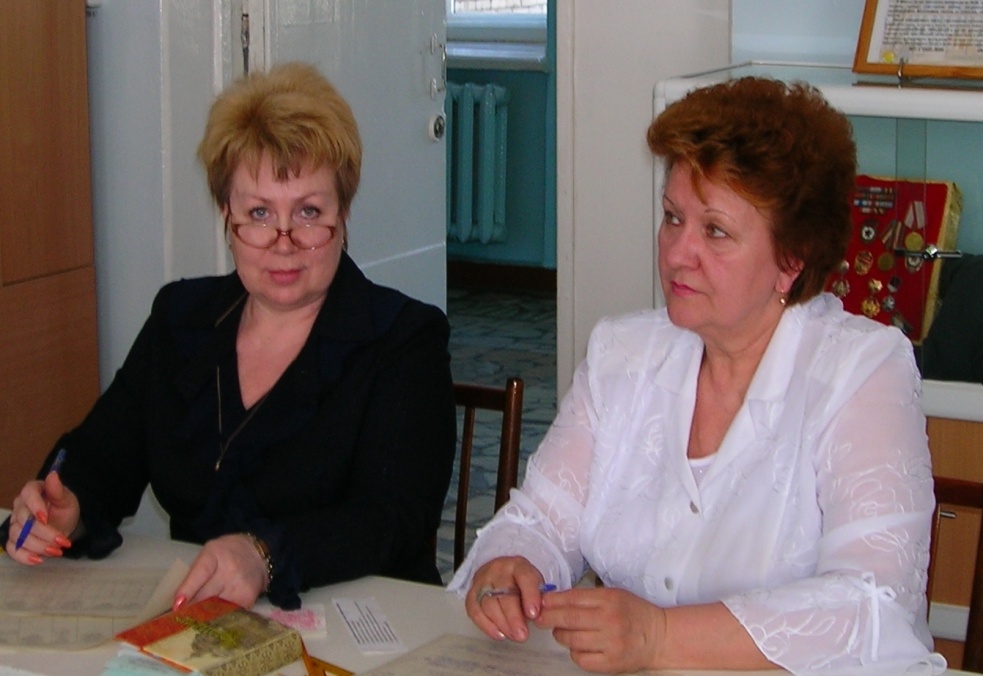 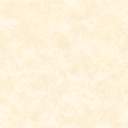 Образование высшее – Томский Государственный университет им. В. В. Куйбышева. Квалификация по диплому: историк, преподаватель истории и обществознания.Награды: Грамота Министерства образования - 2010 год; Медаль - «65 лет Великой Победы», 2010 год; Юбилейный знак - «75 лет Томской области», 2019 год; Памятный знак - «За труд на благо города» в честь 70-летия со дня образования города Северска, 2019 год;Достижения: Дипломант первого всероссийского конкурса «Организация учебно-воспитательного процесса, научно-исследовательской, методической и экспериментальной работы в образовательных учреждениях», Москва 2007; Призер Конкурса «Учитель года»- 2004; Призер IX конкурса профессионального мастерства руководителей школьных музеев образовательных организаций Томской области «Зажги факел души»- 2019г.; Призер смотра-конкурса музеев (комнат-музеев) общеобразовательных организаций Томской области -2019 год;  Ветеран труда с 2010 года; Победитель XI конкурса профессионального мастерства руководителей школьных музеев образовательных организаций Томской области «Зажги факел души»-2020г.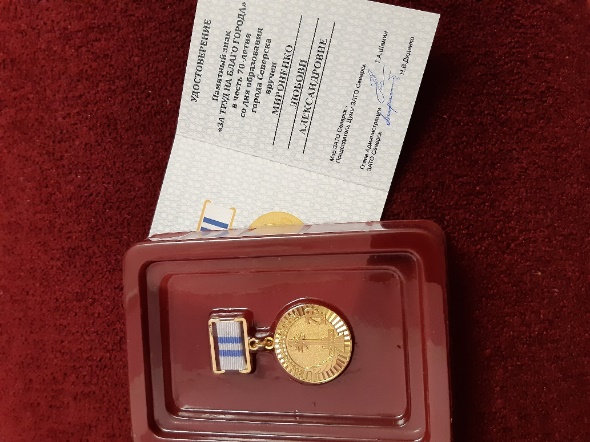 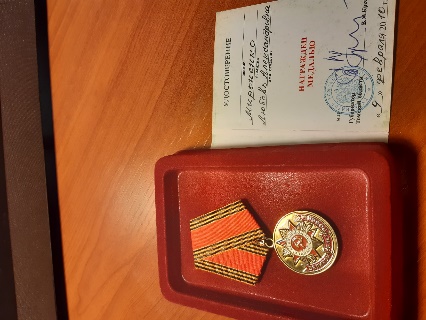 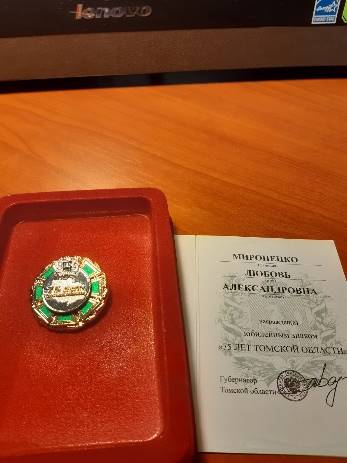 